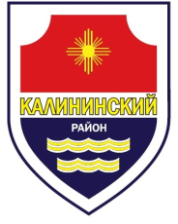 СОВЕТ депутатов калининского района города челябинска
второго созывар е ш е н и еот 28.12.2020			                                                                                № 19/1Об утверждении Положения о реализации инициативных проектов в Калининском районе города Челябинска В соответствии с  Бюджетным кодексом Российской Федерации, Федеральным законом от 6 октября 2003 года N 131-ФЗ «Об общих принципах организации местного самоуправления в Российской Федерации» Совет депутатов Калининского района города Челябинска второго созываР Е Ш А Е Т:1. Утвердить Положение о реализации инициативных проектов в Калининском районе города Челябинска (приложение). 2. Внести настоящее решение в раздел 11 «Прочие вопросы» нормативной правовой базы местного самоуправления Калининского района города Челябинска.3. Контроль исполнения настоящего решения поручить постоянной комиссии Совета депутатов Калининского района города Челябинска по местному самоуправлению и обеспечению безопасности жизнедеятельности населения (М.В. Косман).4. Настоящее решение подлежит опубликованию в печатном средстве массовой информации и размещению на официальном сайте Администрации Калининского района в информационно-телекоммуникационной сети «Интернет».5. Настоящее решение вступает в силу с 01 января 2021 года.Председатель Совета депутатов Калининского района города Челябинска                                                   В.В. НекрасовГлава Калининского района  города Челябинска                                                                                          С.В. КолесникПРИЛОЖЕНИЕ к решению Совета депутатовКалининского района города Челябинска 
от 28.12.2020  № 19/1ПОЛОЖЕНИЕо реализации инициативных проектов в Калининском  районе города ЧелябинскаОБЩИЕ ПОЛОЖЕНИЯПоложение о реализации инициативных проектов в  Калининском районе города Челябинска  (далее – Положение):устанавливает порядок выдвижения, внесения, обсуждения, рассмотрения инициативных проектов, выдвигаемых для получения финансовой поддержки за счет средств, предусмотренных в ведомственной структуре расходов бюджета Калининского района города Челябинска (без межбюджетных трансфертов, кроме дотации на выравнивание бюджетной обеспеченности) на соответствующий финансовый год для реализации инициативных проектов, а также проведения их конкурсного отбора в Калининском районе города Челябинска  (далее – Калининский район);определяет порядок формирования и деятельности коллегиального органа (комиссии), на которую возлагается проведение конкурсного отбора инициативных проектов.Положение не распространяется на инициативные проекты, предусмотренные частью 10 статьи 26.1 Федерального закона от 06 октября 2003 года № 131-ФЗ «Об общих принципах организации местного самоуправления в Российской Федерации» (далее – Федеральный закон  № 131-ФЗ).В Положении используются следующие основные понятия:1) инициативные проекты – проекты, разработанные и выдвинутые в соответствии с Положением инициаторами проектов в целях реализации на территории, части территории Калининского района  мероприятий, имеющих приоритетное значение для жителей Калининского района  или его части, по решению вопросов местного значения или иных вопросов, право решения, которых предоставлено органам местного самоуправления Калининского района;2) инициативные платежи – собственные или привлеченные инициаторами проектов денежные средства граждан, индивидуальных предпринимателей и образованных в соответствии с законодательством Российской Федерации юридических лиц, уплачиваемые на добровольной основе и зачисляемые в соответствии с Бюджетным кодексом Российской Федерации в бюджет Калининского внутригородского района в целях реализации конкретных инициативных проектов;3) муниципальная конкурсная комиссия – коллегиальный орган, созданный в целях проведения конкурсного отбора инициативных проектов, состав которой формируется Администрацией Калининского района (далее - Администрация района);4) уполномоченный орган Администрации района – структурное подразделение аппарата Администрации района, ответственный за организацию работы по рассмотрению инициативных проектов, опубликованию (обнародованию) и размещению на официальном сайте  Администрации района в информационно-телекоммуникационной сети «Интернет» инициативных проектов, иной информации, связанной с их внесением, рассмотрением и реализацией, предусмотренной Положением, а также по организационно-техническому обеспечению деятельности муниципальной конкурсной комиссии (далее – уполномоченный орган).Уполномоченный орган устанавливается правовым актом Администрации района;5) Структурное подразделение аппарата Администрации района – отдел, курирующий направление деятельности, которому соответствует внесенный инициативный проект.Инициатором проекта вправе выступить:инициативные группы численностью не менее десяти граждан, достигших шестнадцатилетнего возраста и проживающих на территории Калининского района;органы территориального общественного самоуправления ( далее – органы ТОС), осуществляющие свою деятельность на территории Калининского района;3) индивидуальный предприниматель, зарегистрированный в установленном законодательством Российской Федерации порядке, осуществляющий деятельность на территории Калининского района ;5) юридическое лицо, образованное в соответствии с законодательством Российской Федерации, осуществляющее деятельность на территории Калининского района.Инициативные проекты могут реализовываться в границах Калининского района  в пределах следующих территорий проживания граждан:1) в границах территорий территориального общественного самоуправления;2) многоквартирного жилого дома;3) группы жилых домов;4) квартала;5) жилого микрорайона;6) иных  территорий Калининского района.В целях определения части территории Калининского района, на которой может реализовываться инициативный проект, до выдвижения инициативного проекта инициатор проекта направляет в Администрацию района заявление об определении части территории Калининского района, на которой планирует реализовывать инициативный проект с описанием ее границ. Порядок определения части территории Калининского района, на которой могут реализовываться инициативные проекты, устанавливается в соответствии с решением Совета депутатов Калининского района.ПОРЯДОК ВЫДВИЖЕНИЯ ИНИЦИАТИВНЫХ ПРОЕКТОВВыдвижение инициативных проектов осуществляется инициаторами проектов.Инициативные проекты, выдвигаемые инициаторами проектов должны содержать сведения:описание проблемы, решение которой имеет приоритетное значение для жителей Калининского района или его части, с указанием того, что инициативный проект выдвигается для получения финансовой поддержки за счет средств бюджета Калининского района, предусмотренных  в ведомственной  структуре расходов бюджета Калининского района (без межбюджетных трансфертов, кроме  дотации на выравнивание бюджетной обеспеченности) на  соответствующий  финансовый год для реализации инициативных проектов;обоснование предложений по решению указанной проблемы;описание ожидаемого результата (ожидаемых результатов) реализации инициативного проекта;описание  дальнейшего  развития инициативного проекта после завершения реализации, в том числе:а) сведения о будущих правообладателях объектов движимого и (или) недвижимого имущества, в случае их создания в результате  реализации инициативного проекта, о  возможности и способах оформления прав на данные объекты;б) сведения о будущих правообладателях земельного участка (части  земельного участка), в границах которого планируется реализация инициативного проекта, о возможности и способах оформления прав на данный земельный участок (часть  земельного участка);сведения  об ожидаемом количестве жителей Калининского района или его части, заинтересованных в реализации инициативного проекта;предварительный расчет необходимых расходов на реализацию инициативного проекта;планируемые сроки реализации инициативного проекта;общая  стоимость  инициативного проекта;указание на объем средств бюджета Калининского района в случае, если предполагается использование этих средств на реализацию инициативного проекта, за исключением планируемого объема инициативных платежей;сведения о планируемом (возможном) финансовом, имущественном и (или) трудовом участии заинтересованных лиц в реализации данного проекта с указанием объема инициативных платежей, обеспечиваемого инициатором  проекта, объема  имущественного и ( или)  трудового участия обеспечиваемого инициатором проекта;указание на территорию Калининского района  или его часть, в границах которой будет реализовываться инициативный проект, определенную в соответствии с решением Совета депутатов Калининского района города Челябинска.ПОРЯДОК ОБСУЖДЕНИЯ ИНИЦИАТИВНЫХ ПРОЕКТОВИнициативный проект до его внесения в Администрацию района подлежит рассмотрению на собрании или конференции граждан, в том числе на собрании или конференции граждан по вопросам осуществления территориального общественного самоуправления, в целях обсуждения инициативного проекта, определения его соответствия интересам жителей муниципального образования или его части, целесообразности реализации инициативного проекта, а также принятия собранием, конференцией решения о поддержке инициативных проектов.Возможно рассмотрение нескольких инициативных проектов на одном собрании, на одной конференции граждан.Порядок назначения и проведения собраний и конференций граждан, в том числе собраний или конференций граждан по вопросам осуществления территориального общественного самоуправления, в целях рассмотрения и обсуждения вопросов внесения инициативных проектов осуществляется в соответствии с Федеральным законом № 131-ФЗ, Уставом Калининского района, решением Совета депутатов Калининского района города Челябинска, а в части проведения собраний и конференций по вопросам осуществления территориального общественного самоуправления решениями Совета депутатов Калининского района города Челябинска.ПОРЯДОК ВНЕСЕНИЯ ИНИЦИАТИВНЫХ ПРОЕКТОВИнициативные проекты вносятся в Администрацию района. Период (периоды) внесения инициативных проектов устанавливается (устанавливаются) ежегодно правовым актом Администрацию района.Внесение инициативного проекта осуществляется инициатором проекта путем направления в Администрацию района письма на имя Главы Калининского района с приложением инициативного проекта, документов и материалов, входящих в состав проекта.При внесении инициативного проекта в Администрацию района  к проекту  прилагаются следующие документы и материалы:1) правовой акт Администрации района об определении части территории Калининского района города Челябинска, на которой планируется реализовать инициативный проект;2) протокол собрания или конференции граждан, в том числе собрания или конференции граждан по вопросам осуществления ТОС, видеозапись собрания или конференции граждан, в том числе собрания или конференции граждан по вопросам осуществления ТОС (при наличии);3) документы, подтверждающие право инициатора проекта выступить с инициативой о внесении проекта в соответствии с пунктом 3 Положения;4) документы, подтверждающие полномочия представителя инициатора проекта, оформленные в порядке, установленном законодательством Российской Федерации (в случае обращения в Администрацию района представителя инициатора);5) расчет и обоснование предполагаемых расходов на реализацию инициативного проекта;6) гарантийное письмо, подписанное инициатором проекта (представителем   инициатора), содержащее обязательства по обеспечению внесения инициативных платежей и (или) добровольному имущественному участию и (или) трудовому участию в реализации инициативного проекта (при условии, если инициативный проект содержит сведения о планируемом финансовом, имущественном и (или) трудовом участии заинтересованных лиц в реализации данного проекта в соответствии со статьёй 56.1 Федерального закона  № 131-ФЗ;7) презентационные материалы к  инициативному проекту (с использованием средств визуализации инициативного проекта), дополнительные материалы (чертежи, макеты, графические материалы, фотографии и другие), при наличии;8) документы и (или) копии документов, иные материалы, подтверждающие продвижение инициативного проекта среди граждан с использованием одного или нескольких информационных каналов (при наличии);9) согласие на обработку персональных данных инициатора проекта, представителя инициатора проекта (в случае внесения проекта инициативной группой, согласие на обработку персональных данных представляют все участники инициативной группы) (приложение 1 к Положению). Документы и материалы, перечисленные в настоящем пункте, представляются инициатором (представителем инициатора) в Администрацию района на бумажном носителе, а также направляются на адрес электронной почты уполномоченного органа, информация о котором размещается на официальном сайте Администрации района в информационно-телекоммуникационной сети «Интернет».Информация о внесении инициативного проекта в Администрацию района подлежит опубликованию (обнародованию) и размещению на официальном сайте Администрации района в информационно-телекоммуникационной сети «Интернет» в течение трех рабочих дней со дня внесения инициативного проекта в Администрацию района и должна содержать сведения, указанные в пункте 7 Положения, а также сведения об инициаторах проекта.Одновременно граждане информируются о возможности представления в Администрацию района своих замечаний и предложений по инициативному проекту с указанием срока их представления, который не может составлять менее пяти рабочих дней.Свои замечания и предложения вправе направлять жители Калининского района, достигшие шестнадцатилетнего возраста.ПОРЯДОК РАССМОТРЕНИЯ ИНИЦИАТИВНЫХ ПРОЕКТОВИнициативный проект подлежит обязательному рассмотрению Администрацией района в течение 30 дней со дня его внесения с учетом проведения конкурсного отбора в случаях, предусмотренных пунктом 20 Положения.  Поступившее в Администрацию района письмо о внесении инициативного проекта с приложенными к нему документами и материалами в день его поступления направляется в установленном порядке в уполномоченный орган.Уполномоченный орган Администрации района в срок не  позднее 5 рабочих дней  со дня  поступления проекта  направляет инициативный проект, а также замечания и предложения по инициативному проекту, поступившие в соответствии с пунктом 14 Положения, в адрес структурного подразделения аппарата Администрации района по направлению деятельности, в отдел финансов и в правовой отдел Администрации района.Структурное  подразделение аппарата Администрации района, отдел финансов и правовой отдел Администрации района осуществляют подготовку и направление в адрес уполномоченного органа заключений о правомерности, целесообразности реализации соответствующего инициативного проекта, а также  возможности допуска проекта к конкурсному отбору (в случае, предусмотренном пунктом 20 Положения).Подготовка и направление заключения осуществляется по каждому инициативному проекту в срок не позднее 10 рабочих дней со дня поступления проекта в структурное подразделение аппарата Администрации района, отдел финансов и правовой отдел Администрации района.В случае если в Администрацию района внесено более одного инициативного проекта, в том числе с описанием аналогичных по содержанию приоритетных проблем, уполномоченный орган Администрации района организует проведение конкурсного отбора и информирует об этом инициатора проекта путем направления соответствующего уведомления не позднее, чем за 15 календарных дней до даты проведения   конкурсного отбора.К конкурсному отбору допускаются инициативные проекты, в отношении которых отсутствуют основания для отказа, предусмотренные подпунктами 1) – 3), 5) пункта 25 Положения.На основе заключений структурных подразделений Администрации района, отдела финансов, правового отдела Администрации района, уполномоченный орган готовит проект одного из следующих решений Администрации района:  1) о допуске к конкурсному отбору инициативных проектов (в случае проведения конкурсного отбора);2) об отказе в допуске к участию в конкурсном отборе, в поддержке инициативного проекта и возвращении его инициаторам проекта с указанием оснований отказа, предусмотренных пунктами 1-3 и 5 пункта 25 Положения (в случае проведения конкурсного отбора);3) о поддержке инициативного проекта и продолжении работы над ним в пределах бюджетных ассигнований, предусмотренных решением о бюджете Калининского района города Челябинска, на соответствующие цели и (или) в соответствии с порядком составления и рассмотрения проекта бюджета Калининского района города Челябинска (внесения изменений в решение о бюджете Калининского района города Челябинска) в случае, если в Администрацию района  внесен один инициативный проект;  4) об отказе в поддержке инициативного проекта и возврате его инициатору с указанием причин отказа, предусмотренных пунктом 25 Положения (в случае, если в Администрацию района  внесен один инициативный проект).Проведение конкурсного отбора инициативных проектов возлагается на муниципальную конкурсную комиссию, порядок формирования и деятельности которой определен Положением. На основе заключений структурных подразделений, отдела финансов и  правового отдела Администрации района, а в случае если конкурсный отбор проводился, то также итогов проведения конкурсного отбора, уполномоченный орган готовит проект одного из следующих решений Администрации района: 1)  о поддержке инициативного проекта и продолжении работы над ним в пределах бюджетных ассигнований, предусмотренных решением о бюджете Калининского района, на соответствующие цели и (или) в соответствии с порядком составления и рассмотрения проекта бюджета Калининского района (внесения изменений в решение о бюджете Калининского района);2)  о признании  проекта  не прошедшим конкурсный отбор, отказе в поддержке инициативного проекта и возвращении  его инициаторам проекта с указанием причин отказа в поддержке инициативного проекта по основаниям, предусмотренным пунктами 4 и 6  пункта 25 Положения. Решение об отказе в поддержке инициативного проекта принимается в одном из следующих случаев:1) несоблюдение установленного порядка внесения инициативного проекта и его рассмотрения;2) несоответствие инициативного проекта требованиям федеральных законов и иных нормативных правовых актов Российской Федерации, законов и иных нормативных правовых актов субъектов Российской Федерации, уставу Калининского района;3) невозможность реализации инициативного проекта ввиду отсутствия у Администрации района необходимых полномочий и прав;4) отсутствие в ведомственной структуре расходов бюджета Калининского района (без межбюджетных трансфертов, кроме дотации на выравнивание бюджетной обеспеченности) на соответствующий финансовый год бюджетных ассигнований, предусмотренных для реализации инициативных проектов в объеме средств, необходимом для реализации инициативного проекта, источником формирования которых не являются инициативные платежи;5) наличие возможности решения описанной в инициативном проекте проблемы более эффективным способом;6) признание инициативного проекта не прошедшим конкурсный отбор.Решения, предусмотренные подпунктами 1, 3 пункта 22, подпунктом 1 пункта 24 Положения, принимаются в форме распоряжения Администрации района, подписываемого Главой Калининского района. В случае принятия решений, предусмотренных подпунктами 2, 4 пункта 22, подпункта 2 пункта 24 Положения, уполномоченный орган в течение 3 рабочих дней со дня принятия соответствующего решения направляет инициатору проекта уведомление за подписью Главы Калининского района, содержащее мотивированный отказ. Копия решения по результатам рассмотрения инициативного проекта Администрацией района направляется инициатору проекта способом, указанным инициатором проекта при внесении инициативного проекта. Решение по результатам рассмотрения инициативного проекта дополнительно может содержать:1) предложение инициаторам проекта совместно со структурным подразделением Администрации района, курирующим направление деятельности, которым соответствует внесенный инициативный проект, доработать инициативный проект. В случае  если решение об отказе в поддержке инициативного проекта принято в связи с наличием возможности решения описанной в инициативном проекте проблемы более эффективным способом, указанное в настоящем подпункте предложение о совместной доработке проекта обязательно. 2) рекомендацию представить инициативный проект на рассмотрение органа местного самоуправления иного муниципального образования или государственного органа в соответствии с их компетенцией.ПОРЯДОК ФОРМИРОВАНИЯ И ДЕЯТЕЛЬНОСТИМУНИЦИПАЛЬНОЙ КОНКУРСНОЙ КОМИССИИСостав муниципальной конкурсной комиссии (далее – комиссия) ежегодно формируется правовым актом Администрации района. При этом половина от общего числа членов комиссии должна быть назначена на основе предложений Совета депутатов Калининского района города Челябинска.Общее число членов комиссии составляет  не менее 8  человек и не более 14 человек.Комиссия осуществляет следующие полномочия:утверждает регламент проведения конкурсного отбора инициативных проектов;рассматривает инициативные проекты и материалы к ним;принимает решение о признании инициативного проекта прошедшим или не прошедшим конкурсный отбор.Комиссия состоит из председателя комиссии, заместителя председателя комиссии и членов комиссии.Основной формой работы комиссии является заседание комиссии. Решения, принятые на заседании комиссии, оформляются протоколом, который подписывают все члены комиссии.Комиссия правомочна принимать решения только в случае присутствия на ее заседании не менее двух третей от общего числа членов комиссии.Решение комиссии об инициативных проектах, прошедших конкурсный отбор, принимается открытым голосованием простым большинством голосов присутствующих на заседании лиц, входящих в состав комиссии.В случае равенства голосов решающим является голос председательствующего на заседании комиссии.Инициаторам проекта и их представителям при проведении конкурсного отбора должна обеспечиваться возможность участия в рассмотрении комиссией инициативных проектов и излагать свою позицию по ним. Неявка инициаторов проекта и (или) их представителей не заседание комиссии, на котором рассматривается внесенный инициативный проект, не является препятствием к проведению конкурсного отбора. По решению комиссии в ее заседаниях могут принимать участие и излагать свои позиции по инициативным проектам представители органов местного самоуправления, эксперты и иные приглашенные лица.ПОРЯДОК ПРОВЕДЕНИЯ КОНКУРСНОГО ОТБОРАКомиссия оценивает инициативные проекты, допущенные к конкурсному отбору, путем сложения баллов, выставляемых членами комиссии по каждому инициативному проекту в соответствии с критериями конкурсного отбора инициативных проектов, указанными в приложении 2 к Положению. Инициативный проект считается прошедшим конкурсный отбор при условии, если он набрал наибольшее количество баллов по сравнению с другими инициативными проектами.По решению комиссии прошедшими конкурсный отбор могут быть признаны несколько инициативных проектов, набравших наибольшее количество баллов по сравнению с другими инициативными проектами, при наличии средств в бюджете Калининского района необходимых для реализации данных инициативных проектов.В случае если по результатам конкурсного отбора два и более инициативных проекта набрали наибольшее равное количество баллов, но при этом объем средств местного бюджета менее объема средств, необходимого для реализации этих инициативных проектов, то прошедшим (прошедшими) конкурсный отбор признается (признаются) инициативный проект (инициативные проекты), который (которые) был внесен (были внесены) в Администрацию района ранее другого (других) инициативного проекта (инициативных проектов), набравшего (набравших) такое же количество баллов.В случае увеличения бюджетных ассигнований на реализацию инициативных проектов в соответствии с внесением изменений в решение Совета депутатов Калининского района города Челябинска о бюджете Калининского района, комиссия признает прошедшим (прошедшими) конкурсный отбор инициативный проект (инициативные проекты), который (которые) набрал (набрали) наибольшее количество баллов по сравнению с другими инициативными проектами и был признан (были признаны) не прошедшим (не прошедшими) конкурсный отбор вследствие отсутствия средств местного бюджета в объеме средств, необходимом для реализации данного (данных) инициативного проекта (инициативных проектов).Инициативный проект (инициативные проекты), указанный (указанные) в абзаце первом настоящего пункта, признается (признаются) прошедшим (прошедшими) конкурсный отбор при условии наличия средств местного бюджета (без межбюджетных трансфертов, кроме дотации на выравнивание бюджетной обеспеченности) на соответствующий финансовый год  для реализации инициативных проектов, в объеме средств, необходимом для реализации инициативного проекта (инициативных проектов).Решения комиссии оформляются протоколом в течение 2 рабочих дней со дня заседания комиссии, который подписывается всеми членами комиссии, присутствовавшими на заседании, и направляется в уполномоченный орган в течение 1 рабочего дня со дня подписания протокола.РЕАЛИЗАЦИЯ ИНИЦИАТИВНЫХ ПРОЕКТОВРеализация инициативных проектов осуществляется за счет средств бюджета Калининского района (без межбюджетных трансфертов, кроме дотации на выравнивание бюджетной обеспеченности) на соответствующий финансовый год для реализации инициативных проектов,  и (или) инициативных платежей в объеме, предусмотренном инициативным проектом, и (или) добровольного имущественного и (или) трудового участия в реализации инициативного проекта инициатора проекта собственными и (или) привлеченными силами в объеме, предусмотренном инициативным проектом.Инициатор проекта (представитель инициатора), представивший сведения о планируемом финансовом, имущественном и (или) трудовом участии заинтересованных лиц в реализации инициативного проекта в соответствии с подпунктом 6 пункта 7 Положения, вносит инициативные платежи в доход бюджета Калининского района и (или) заключает соответствующие договоры в целях осуществления имущественного и (или) трудового участия в течение 15 рабочих дней со дня принятия Администрацией района решения о поддержке инициативного проекта, предусмотренного подпунктом 3 пункта 22, подпунктом 1 пункта 24 Положения.В случае если инициатор проекта  (представитель инициатора) в установленный срок не обеспечивает выполнение мероприятий, предусмотренных пунктом 44 Положения, Администрация района принимает решение об отказе в поддержке инициативного проекта и возврате его инициатору с указанием оснований отказа, предусмотренных настоящим пунктом.  В случае принятия решения, предусмотренного настоящим пунктом, уполномоченный орган в течение 3 рабочих дней со дня принятия решения направляет инициатору проекта соответствующее уведомление за подписью Главы Калининского района.Инициаторы проекта, другие граждане, проживающие на территории Калининского района, уполномоченные собранием или конференцией граждан, а также иные лица, определяемые законодательством Российской Федерации, вправе осуществлять общественный контроль за реализацией инициативного проекта в формах, предусмотренных законодательством Российской Федерации.Информация о рассмотрении инициативного проекта, о ходе реализации инициативного проекта, в том числе об использовании денежных средств, об имущественном и (или) трудовом участии заинтересованных в его реализации лиц, подлежит опубликованию (обнародованию) и размещению на официальном сайте Администрации района в информационно-телекоммуникационной сети «Интернет».Отчет об итогах реализации инициативного проекта подлежит опубликованию (обнародованию) и размещению на официальном сайте местной администрации в информационно-телекоммуникационной сети «Интернет» в течение 30 календарных дней со дня завершения реализации инициативного проекта.Уполномоченный орган местной администрации обеспечивает размещение информации, указанной в настоящем пункте.ПОРЯДОК РАСЧЕТА И ВОЗВРАТА СУММ ИНИЦИАТИВНЫХ ПЛАТЕЖЕЙВ случае  если инициативный проект не был реализован либо в случае наличия остатка инициативных платежей по итогам реализации инициативного проекта, не использованных в целях реализации инициативного проекта, инициативные платежи подлежат возврату инициатору проекта (представителю инициатора), осуществившему их перечисление в бюджет Калининского района  в порядке, установленном решением Совета депутатов Калининского района.Председатель Совета депутатов   Калининского района города Челябинска                                                   В.В. НекрасовГлава Калининского района                                                                города Челябинска                                                                                         С.В. КолесникПриложение 1к Положению о реализации инициативных проектов  в Калининском  районе города Челябинска(форма)Согласие на обработку персональных данныхЯ, _______________________________________________________________________,(фамилия, имя, отчество)зарегистрированный (ая) по адресу: ________________________________________________,серия __________ № ________________ выдан _______________________________________,   (документа, удостоверяющего личность)                                                                 (дата)_______________________________________________________________________________,                                                 (орган, выдавший документ, удостоверяющий личность)в соответствии со статьей 9 Федерального закона от 27 июля 2006 года № 152-ФЗ                          «О персональных данных» настоящим даю свое согласие на обработку моих персональных данных Администрацией района, находящейся по адресу: 454084, Челябинская обл., г. Челябинск, ул. Кирова, д. 10.Обработка персональных данных осуществляется операторами персональных данных в целях рассмотрения представленного мною инициативного проекта на соответствие установленных требований, подготовки заключения о правомерности, возможности, целесообразности реализации представленного мною инициативного проекта, реализации проекта, в случае прохождения его в конкурсном отборе, а также на хранение данных о реализации инициативного проекта на электронных носителях.Настоящее согласие предоставляется мной на осуществление действий в отношении моих персональных данных, которые необходимы для достижения указанных выше целей, включая (без ограничения) сбор, систематизацию, накопление, хранение, уточнение (обновление, изменение), использование, передачу третьим лицам для осуществления действий по обмену информацией, обезличивание, блокирование персональных данных, а также осуществление любых иных действий, предусмотренных действующим законодательством Российской Федерации.Также выражаю согласие на опубликование (обнародование) и размещение на официальном сайте Администрации района в информационно-телекоммуникационной сети «Интернет» сведений обо мне, как об инициаторе проекта.Настоящее согласие дается сроком по достижении целей обработки или в случае утраты необходимости в достижении этих целей, если иное не предусмотрено федеральным законом.Согласие на обработку персональных данных может быть отозвано.______________________________________________/________________________/                                               (фамилия, имя, отчество)                                                            (подпись)Председатель Совета депутатов   Калининского района города Челябинска                                                              В.В. НекрасовГлава Калининского района                                                                города Челябинска                                                                                                    С.В. КолесникПриложение 2к Положению о реализации инициативных проектов  в Калининском  районе города Челябинска (форма)Критерии конкурсного отбора инициативных проектовПредседатель Совета депутатов   Калининского района города Челябинска                                                            В.В. НекрасовГлава Калининского района                                                                города Челябинска                                                                                                  С.В. Колесник№ Наименование критерия конкурсного отбора инициативного проектаКоличество баллов, начисляемых по каждому критерию конкурсного отбора инициативного проекта1Приоритетные направления реализации инициативного проекта:организация благоустройства территории Калининского района  или его части5обеспечение условий для развития физической культуры, школьного спорта и массового спорта, проведения культурных мероприятий5организация обустройства объектов социальной инфраструктуры5дорожная деятельность в отношении автомобильных дорог местного значения5иные направления, связанные с решением вопросов местного значения42Количество жителей Калининского района  или его части, заинтересованных в реализации инициативного проекта:до 1000 человек включительно4от 1001 до 5000 человек включительно8более 5001 человека включительно123Планируемый (возможный) объем инициативных платежей:от 8 процентов и более от стоимости инициативного проекта10от 6 процентов до 7,99 процента от стоимости инициативного проекта8от 4 процентов до 5,99 процента от стоимости инициативного проекта6от 2 процентов до 3,99 процента от стоимости инициативного проекта5до 1,99 процента от стоимости инициативного проекта34Степень планируемого (возможного) имущественного и (или) трудового участия заинтересованных лиц в реализации инициативного проекта:от 20 процентов стоимости инициативного проекта5от 15 процентов до 19,99 процента стоимости инициативного проекта4от 10 процентов до 14,99 процента стоимости инициативного проекта3от 5 процентов до 9,99 процента стоимости инициативного проекта2до 4,99 процента стоимости инициативного проекта15Наличие видеозаписи собрания или конференции граждан, в том числе собрания или конференции граждан по вопросам осуществления ТОС, на котором(ой) решается вопрос о поддержке инициативного проекта1/06Перечень информационных каналов по продвижению инициативного проекта среди гражданинформационные стенды (листовки, объявления, брошюры, буклеты)1публикация статей (заметок) в тираже или части тиража отдельного номера периодического печатного издания, отдельного выпуска либо обновлении сетевого издания1социальные сети17Визуальное представление инициативного проекта наличие (дизайн-проекта, чертежа, эскиза, схемы проекта и других)0-38Срок использования результатов инициативного проектадо 1 года1свыше 1 года до 3 лет включительно3свыше 3 лет до 5 лет включительно5свыше 5 лет до 7 лет включительно7свыше 7 лет до 10 лет включительно10свыше 10 лет до 15 лет включительно15свыше 15 лет до 20 лет включительно20свыше 20 лет30